ZPRÁVA O ČINNOSTI ŠKOLNÍ DRUŽINYškolní rok 2022/2023     Ve školním roce 2022/2023 pracovala na naší škole čtyři oddělení školní družiny. K zájmovému vzdělávání ve školní družině se přihlásilo 90 žáků.1. oddělení – Alexandra Korzecová - 26 žáků, 8 chlapců, 18 dívek2. oddělení – Irena Kubiková - 25 žáků, 13 chlapců, 12 dívek3. oddělení - Mgr. Ivona Kaletová  - 24 žáků, 11 chlapců, 13 dívek4. oddělení – Bc. Uršula Kostková Kujawová - 15 žáků,11 chlapců, 4 dívkyCharakteristika a provoz ŠD      Školní družina je školské zařízení výchovy mimo vyučování a neměla by být chápána jako pouhá sociální služba (viz hlídání dětí). Je součástí školy a podílí se na realizaci Školního vzdělávacího programu. Klíčové kompetence jsou v její činnosti zaměřeny především na výchovu. Školní družina však není pokračováním vyučování. Má svá specifika, která umožňují poskytnout dětem rekreaci, odpočinek, rozvíjení zájmů a smysluplnou náplň volného času. Ve školní družině nejsou hlavní součástí výchovné práce vědomosti žáků, ale zejména jejich sociální dovednosti (ochota, vstřícnost, přátelská jednání).      Pedagogická činnost ve školní družině má svá specifika. Po skončení výuky poskytujeme dětem dostatek času na potřebný odpočinek po vyučování, nabízíme různé druhy aktivit (odpočinkové, rekreační, zájmové a sebe obslužné činnosti, literární, přírodovědné, sportovní, pracovně technické apod.). Napomáháme dětem při osvojování sociálních kompetencí (toleranci, spolupráce ve skupině, vzájemná empatie rozpoznání nevhodného a rizikového chování).      Činnosti školní družiny byly různorodé, vzájemně se prolínaly, pravidelně střídaly a navazovaly na sebe. Vycházely z aktuální situace, konkrétního počasí a ročního období, ale především také z požadavků dětí. Vzhledem k tomu, že převažují spíše mladší žáci, musí být k této skutečnosti při plánování činností přihlíženo. Mezi hlavní cíle patří odstraňování únavy u dětí po dopoledním vyučování, ke zdravému životnímu stylu a snažit se o to, aby byl čas strávený ve školní družině pro děti zajímavý, poučný, ale především příjemný. Pravidelně byly zařazovány sportovní aktivity spojené s pobytem dětí venku. Žáci také rozvíjeli nejrůznějšími a netradičními technikami své pracovní a výtvarné dovednosti. Velmi často a rády si společně s žáky povídáme, hrajeme kolektivní, společenské a deskové hry a tvoříme skupinové práce. Společně s dětmi jsme se také podílely na celoroční výzdobě školy.Provoz školní družiny byl zajišťován v rámci ranní družiny od 6:00 - 8:45 a odpoledne od 11:30 - 16:30 hod. Práce ve školní družině se řídila ŠVP pro zájmové vzdělávání vypracovaným k 1. 9. 2021 č. j. 7ZŠ/0901/2021. V rámci ŠVP plníme základní okruhy tématy daná. Vytvářeli jsme podnětné prostředí, a to návrhy na různé aktivity. Žáci naší družiny měli navrženy činnosti, ke kterým se přiřazovali dle zájmu. Ve školní družině máme společně s dětmi velmi příjemné pracovní prostředí. Z dětí vyzařuje spokojenost. V letošním školním roce jsme nemuseli řešit žádné zvlášť závažné kázeňské přestupky. Snažili jsme se o různorodost činností, především zájmových. V odpočinkových činnostech docházelo spíše ke spontánním hrám žáků. Žáci si mohli dle svých zájmů vybrat činnost, která jim nejvíce vyhovovala: výtvarná a pracovní tvorba, pohybové aktivity, soutěže, vycházku, tím se naplnily další kompetence, které tvoří ŠVP (kompetence volby trávení volného času a pracovní). Vkládali jsme činnosti, které rozvíjely učení, motoriku a poznávání. Preferovali jsme kolektivní spolupráci, ale i individualitu osobnosti žáka. Žáky jsme motivovali a slovně hodnotili v čistotě práce, dokončení, vzhledu a pestrosti. Uplatňovali jsme znalosti o životním prostředí a bezpečnosti k ochraně zdraví. Do činností jsme se snažili zapojovat všechny žáky, i méně aktivní. Přihlíželi jsme k fyziologickým potřebám žáků a předcházeli vzniku sociálně patologických jevů. Materiální podmínky ŠD V tomto školním roce se opatření proti šíření koronaviru zcela zastavila, proto jsme se mohli naplno věnovat všem činnostem bez omezení. Na vycházky jsme chodili do okolí školy-park u nemocnice Sosna, blízký les a také okolí řeky Olše. Ke sportovním aktivitám pak hřiště STARS, nové dětské hřiště na tzv. „Staré Sosně“ a zrekonstruovaný dvorek ve středu sídliště Sosna. Také jsme nakoupili nové deskové, didaktické a karetní hry. Do školní družiny nám byla nově instalována interaktivní tabule, kterou využíváme hlavně v odpočinkové činnosti. Využíváme také v plné míře novou „klidovou místnost“, kde se děti věnují hlavně četbě knih a odpočinku. Některé činnosti ve ŠD přesouváme také do učeben školy – keramická dílna, učebna výtvarné výchovy apod. Nejvíce využíváme tělocvičnu a hřiště školy. Podmínky pro činnost žáků se speciálními vzdělávacími potřebami a žákůmimořádně nadaných       Pozitivní školní klima z hlediska žáků vzniká ve škole, kde se umožňuje samostatné objevné učení se, ze kterého má žák radost. Kladou se požadavky odpovídající schopnostem žáka a podporuje se rozvoj osobnosti. Individuální přístup, příjemné prostředí, rozdělení pracovních úkolů do dílčích částí, vybavení didaktickými pomůckami, různorodá nabídka činností. Spolupráce s rodiči probíhá každý den, při předání dětí. Informace jsou uváděny na stránkách školy a na facebookových stránkách otevřené třídy. Taktéž aktuality o aktivitách školní družiny, včetně přiložených fotografií.Výběr akcí školní družinyPODZIMsběr kaštanů a žaludů„Poznáváme naše město“ – kino Kosmospodzimní tvoření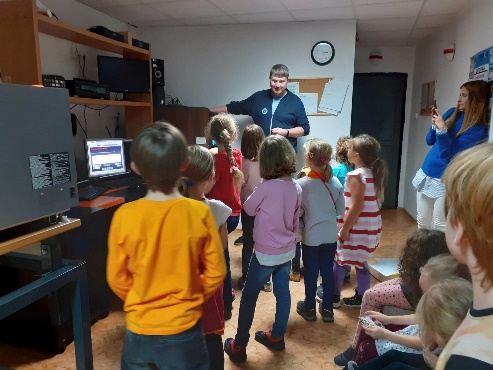 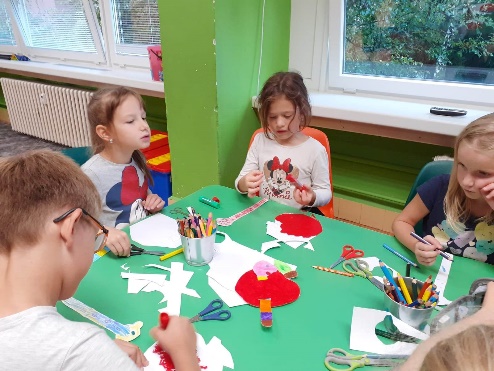 ZIMAvánoční jarmarkmasopustní veselí v ŠDtančící družinavalentýnky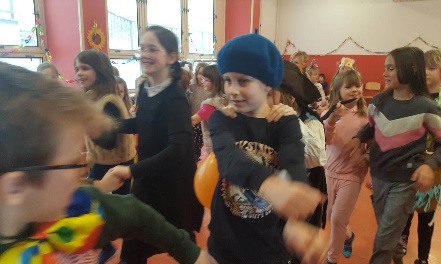 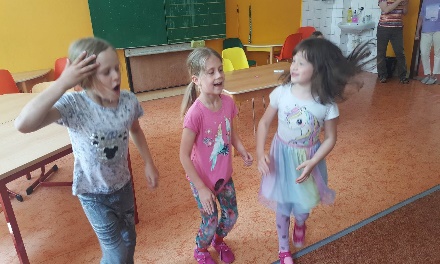 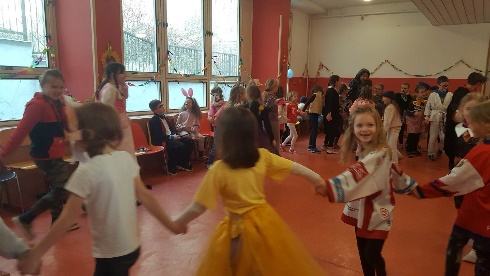 JAROvelikonoční tvořeníden matekden záchranné služby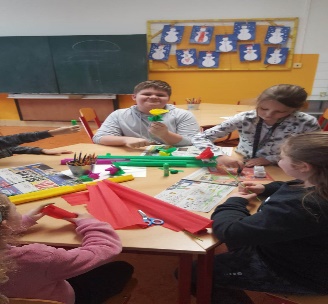 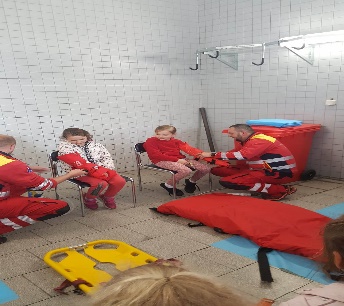 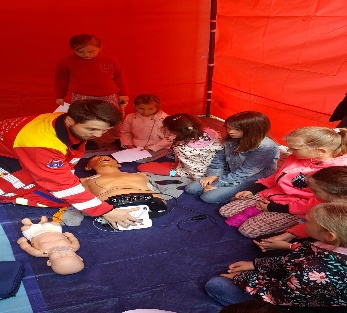 Projekty školní družiny   „Sportování s Patrikem“Cílem tohoto projektu bylo motivovat žáky 1. - 5. ročníku k pohybu a sportovní aktivitě a začlenit tuto činnost do režimu školní družiny. Pohyb je pro děti přirozenou potřebou. Děti, které se věnují sportu a pohybovým aktivitám, se učí lépe vnímat a ovládat své tělo, lze pak snadněji předcházet pádům a úrazům. I v letošním školním roce se podařilo navázat na tuto aktivitu s velkým přispěním otevřené třídy. Vedení se ujal p. Patrik Čavoj a Eva Čavoj z organizace Fit-factory. Pro děti připravili velmi zajímavé sportovní aktivity, které rozvíjely hlavně obratnost a všestrannost dětí.   „Zdravověda není věda“V rámci zájmové činnosti ve školní družině se 2x měsíčně zaměřujeme na základy první pomoci. Zábavnou formou se snažíme učit děti základům první pomoci, které by měl znát každý – dítě i dospělý. V letošním školním roce jsme si opět zopakovali základní znalosti z této oblasti a také jsme se je snažili prohloubit. Využili jsme také toho, že jeden z rodičů pracuje jako lékař záchranné služby a ve spolupráci s ním, jsme si teorii ověřili také praktickými činnostmi. I v příštím školním roce se tomuto tématu určitě budeme věnovat. 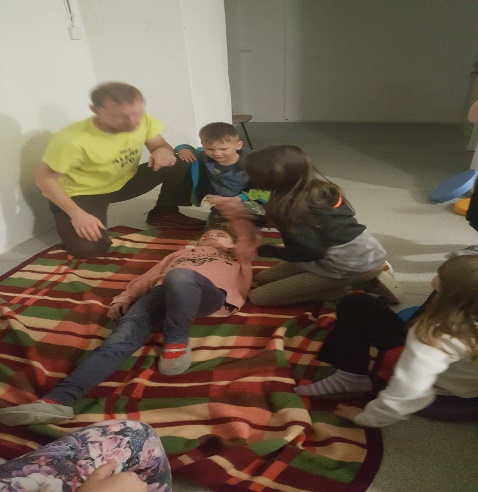 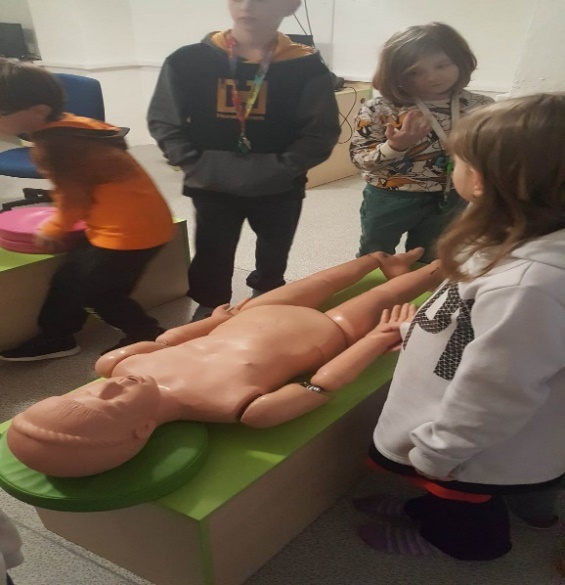    Dopravní výchovaPracujeme s dvěma brožurami dopravní výchovy pro základní školu, a to pro 1. – 5. ročník. Rovněž využíváme webové stránky www.ibesip.cz. V rámci činnosti ve školní družině se 2x měsíčně zařazujeme dopravní výchovu do zájmové činnosti. Po zrušení omezení proti šíření koronaviru se opět vrátila „Dopravní soutěž mladých cyklistů“, kterou pořádá město Třinec pro školy v Třinci a jeho okolí. Této soutěže jsme se v I. kategorii (mladší žáci) zúčastnili také a úspěšně. Družstvo naší školy obsadilo celkové 3. místo a Matyáš Pospíšil byl celkově na 2. místě mezi jednotlivci. Rovněž v příštím školním roce se na bezpečnost a dopravní výchovu budeme zaměřovat.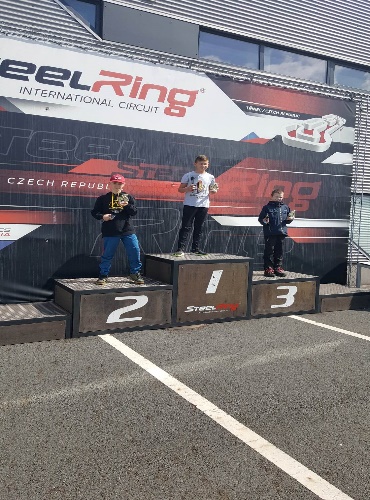 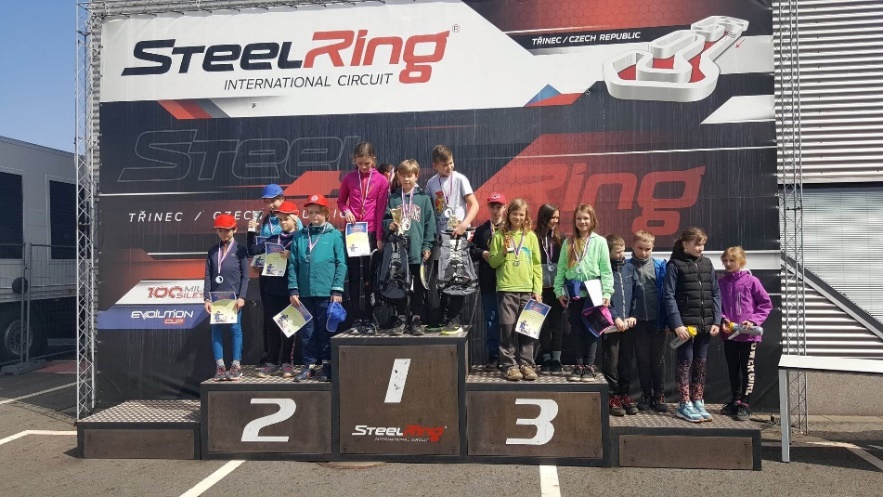    „Bijásek“- kino KosmosV letošním školním roce jsme začali s dětmi opět navštěvovat kino Kosmos. Po zrušení opatření proti šíření koronaviru se také rozběhl filmový klub pro děti školních družin pod názvem „Bijásek“. Projekce dětských filmů probíhá vždy jednou měsíčně a za naši školní družinu se pravidelně účastnilo cca 40 dětí. 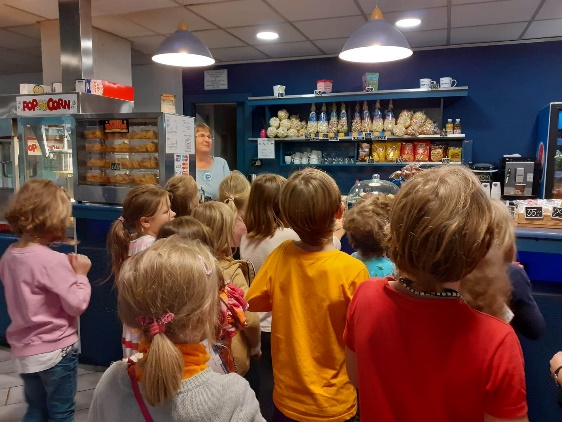 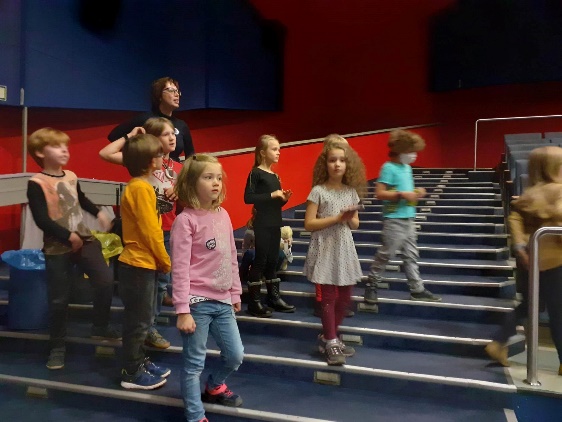 V Třinci dne 20. 6. 2023                                                      Zpracovala: Kubiková Irena                                                                                                     Vychovatelka ŠD